A co-created research agenda for the DSI community sustainability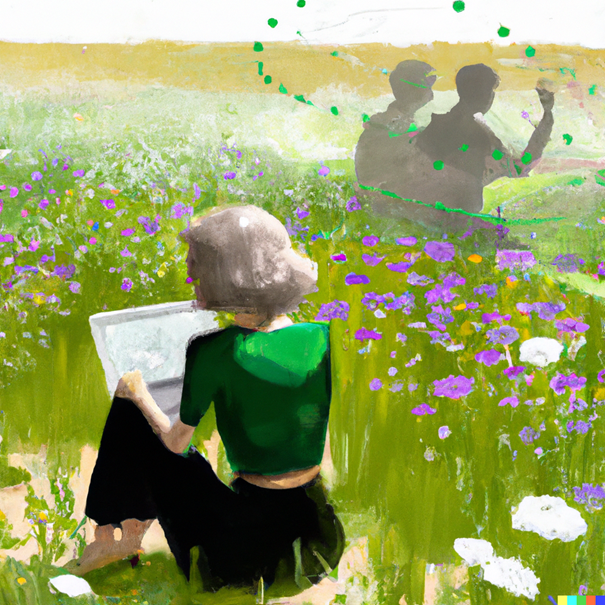 This is a living document. It contains the co-created research agenda of the DSI community sustainability.The DSI community sustainability is a community of researchers brought together by the Digital Society Initiative (DSI) at the University of Zürich who are interested in issues of sustainable digitalization.This co-created research agenda is the product of a discussion process within the community, previous research sustainable digitalization and exchange with practitioners, especially during a roundtable discussion on the 12th May 2023.0.1 Three key themes for our research0.1.1 Provide clarity 🔦We provide clarity among different concepts, definitions and approaches to sustainable digitalization.0.1.2 Measure impacts 🍃We develop, test and share methodologies to measure sustainability impacts of digitalization.0.1.3 Gather solutions 🎯We gather solutions to sustainable digitalization challenges coming from within and outside research, evaluate and organize them.0.2 Our approachThere is a high demand for research on sustainable digitalization, which prioritizes an active dialogue with society above traditional forms of making our knowledge available. For us this means that we want to:aim to include actors from all societal sectors throughout all stages of the research process, crucially including choices on what we research itselfpromote sustainable digitalization literacy among students0.3 Concrete next stepsCreate sub-groups according to the three themes (provide clarity, measure impacts, gather solutions)Define concrete research ideas and research projects for each sub-groupShare the research ideas and research project proposals with practitioners and societal actors, inquiring feedback and seeking possible collaborationsStart collaborating on research projects and submit at least one funding proposal in 20241. Co-creation process1.0.1 2022In 2022, we first combined existing research on sustainable digitalization with within-community discussions during a pilot year for our community, which led to the successful application for recognition as an official DSI community.A pointer and summaries on various aspects of the sustainable digitalization literature can be found in the resources prepared for a short PhD-level course hereFor a very recent overview on sustainable digitalization research with lots of good references for further reading, see this 2023 special issue in GAIA.1.0.2 2023In 2023, we started a co-creation process to engage with a broader set of actors in the sustainable digitalization domain to arrive in a first interation at this research agenda.🤝 Sustainable Digitalization Roundtable (12th of May 2023)On the 12th of May 2023, we organized a first roundtable “sustainable digitalization” with 15 practicioners from all societal sectors. During the roundtable, we focused on eliciting a) real-world challenges of and b) potential for solutions to sustainable digitalization in moderated small-group discussions. This research agenda is heavily influenced by the results of this roundtable and we want to continue shaping it in the future through similar processes.2. FindingsThis section gives an extended summary over our findings, which led to our three key themes.2.1 General sustainable digitalization challengesIn general, integrating sustainability objectives into digitalization is seen as taking too much time. One central issue that was identified is the lack of a definition or conceptualization of sustainability, digitalization, and the combination of those two concepts respectively. As sustainability is increasingly seen as a marketing claim by the public, sustainable digitalization or digital sustainability is also increasingly perceived as a buzzword that leads to increased interest, without sufficient understanding of the underlying concepts.Even though theoretical knowledge exists on sustainable digitalization (e.g., in academia and specialized consultancies), access to this information is sometimes limited, not widely known, or difficult to put in practice.On a more structural level, financial resources are often missing for integrating sustainability objectives into digitalization processes on the individual, corporate, and societal levels. Funding in the sustainable digitalization domain almost exclusively focuses on efficiency targets. What is more, there is a generally likely over-optimistic, technology-centric view on the opportunities digitalization offers for sustainability.Further, the resource use impacts of digitalization on a micro-level are often hard to define or remain unknown. In fact, it was lamented that methodologies and measurements of CO2 emissions and digital processes are often not fully understood or the necessary data is not available.2.2 Specific challenges in societal sectors2.2.1 Civil societyCivil society actors identified technological, social, environmental and political issues.For example, the introduction of SALAMI (sometimes called AI) and bots poses unknown (ethical) risks and challenges for society. Lack of knowledge about these tools and data generation processes among citizens create new issues of digital justice within and across generations. Due to the increased influence of big tech companies and their dominance in citizens’ daily lives, individuals become subject to new forms of exploitative structures (data colonialism) that inhibit their digital sovereignty. Tech-driven solutionism leads to climate change being increasingly debated as a matter of technological solutions, while social aspects are mostly disregarded. In general, there seems to be limited awareness among individuals about the concept of sustainable digitalization.The necessary skills (as required by current technological and social infrastructures) among the broader public for developing and using solutions are limited, or in most cases lacking. Likewise, access to data and information is often lacking, even for information created through the use of public money.The increased consumption, use, and replacement of technological devices that presumably save energy, time and costs lead to rebound effects, where more resources are eventually used to respond to the growing demand for technology, thereby exploiting natural resources. On a micro-level, devices become outdated too fast and have to be substituted too often (e.g., mobile phones), thereby producing tremendous amounts of waste. Besides the production and availability of technological devices, the generation of data has taken on enormous speed and dimensions, consuming extreme amounts of energy.Related to the ubiquity of technical devices, citizens are exposed to an abundance of digital information that poses new challenges regarding the development of new strategies to deal with information overload. In some cases, addiction to digital technologies or social isolation are becoming more common and can cause harm for citizens’ mental health.2.2.2 Private sectorFor corporations and the private sector, the link between digitalization and sustainability and how to think both processes together present a widely unknown territory. While the pressure to become sustainable is widely acknowledged, many corporate actors are not aware or unsure about how to integrate sustainability objectives into digitalization processes, or in current tools that support organizational work flows.One central issue is that corporations seem to try to incorporate sustainable digitalization approach within old business models, without exploring new, transformative ways of doing business. For example, the idea of implementing digital and sustainable work processes along the entire supply chain (production, usage, disposal), in line with a circular economy model, remains in many cases disregarded.Reasons for the lagging integration of sustainability objectives into existing digitalization processes in the private sector and the lack of new, transformative approaches to doing business are limited time and resources (even coming down eg. lacking space for on-premise servers) for implementing new processes, other priorities by top management, the complexity of services, or the lack of data transfer and exchange across enterprises that are part of the supply chain but which are necessary to adapt and change the processes to become more sustainable.The market seems to lack suitable management tools that incorporate sustainability objectives into digital processes. This can either be due to a lack of knowledge among corporate actors, or due to structural limitations that hinder the development of such tools. Overall, corporate actors seem to miss practical examples or use cases that show the impact and benefit of incorporating sustainability objectives into digital solutions. This also comes along with decisions that have to be taken regarding data providers and servers or work-support-tools that comply with the idea of simultanuously operating digitally and sustainably.Similar to individual citizens, corporations have become dependent on big technological firms and platforms in their daily work practices (e.g., Microsoft, Google). Another challenge that has been identified on the corporate level is the difficulty of navigating through the regulations at the intersection of digitalization and sustainability. For example, on the micro-level, corporations have to deal with an abundance of certifications that are hard to distinguish or deem trustworthy.2.2.3 Policymakers and state sectorAlthough authorities have pledged to move sustainability and digitalization forward in a “twin transformation” at least on paper, the connection of both processes has not been thoroughly thought through or enacted on the policy level. Therefore, there is a lack of regulation in that area, a void in responsibility attributions (usually seen as an EU-centered topic), and a general slowness in integrating both dimensions going forward.Some legislation even seems to inhibit the sustainable and digital transformation of society, partly due to a strong lobby from the corporate sector that inhibits real change. More specifically, the political and democratic processes are seen by some as unable to keep up with fast-moving developments in the technological sector, and funding is not effectively and rapidly directed to producing (non)-commercial solutions.Furthermore, access to publicly financed data is often not made available across regional borders to allow an efficient exchange of information, thereby accelerating processes that go beyond the public sector (e.g., climate, environmental data).On a much higher level, policymakers will need to engage in a debate with society about how the transformation towards a sustainable and digital society impacts current democratic processes, such as elections, tax payments, administration, and deliberate decision-making.3. Community membersAs of 3.7.2023What got left out (for the moment)Our key themes do not cover all relevant and possible research areas when it comes to sustainable digitalization research. We chose to focus on them based on priorities communicated to us from practicioners as well, the distribution of skills within our community and prioritizing issues with resource use implications. Crucial issues that have been left out for the moment include justice implications of surveillance technologies, ethical implications of SALAMI (sometimes called AI) applications, the societal consequences of social media use in terms of collective capacity for sustainability transformations.NameEmailResearch FocusAlexandra DiehlDiehl@ifi.uzh.chVisual Analytics, Weather Forecasting/Climate, EnvironmentAnna Schorna.schorn@ikmz.uzh.chSustainability CommunicationBenjamin Börnerbenjamin.boerner@uzh.chDisability OfficeChristian Hauser (external, FHGR)Christian.Hauser@fhgr.chNAEva Maria Hakansonevamaria.hakanson@uzh.chInnovationHoda Allahbakhshihoda.allahbakhshi@dsi.uzh.chSpatial AccessibilityIngrid Olivai.oliva@ikmz.uzh.chSustainable FinanceJan Bieserjan.bieser@ifi.uzh.chNAJeannette Behringerbehringer@sustainability.uzh.chSustainability and Democracy/Participation; Sufficiency; Transdisciplinarity; Co-Production of KnowledgeJonas Zellwegerjonas.zellweger@uzh.chNAJulian Crocicroci@ifi.uzh.chVisualization, AccessibilityLeonard Creutzburgcreutzburg@sustainability.uzh.chNALukas Hessl.hess@ikmz.uzh.chNALukas Tribelhornl.tribelhorn@ikmz.uzh.chHealth Behaviour, Social-Media Use, AdolescentsManuel Merkimanuel.merki@uzh.chInnovation HubMario Angstmario.angst@dsi.uzh.chSustainability, Governance, DigitalizationMarkos Mpadanesm.mpadanes@ikmz.uzh.chStrategic CEO and Executive Communication & Corporate Social AdvocacyMarkus Leippoldmarkus.leippold@bf.uzh.chSustainable Finance, Natural Language Processing, Climate Economics, AIMaximilian Fischer (external)maximilian.fischer@m365.uni-konstanz.deNAMike Schäferm.schaefer@ikmz.uzh.chScience CommunicationMyriam Pham-Truffertmyriam.pham-truffert@geo.uzh.ch2030 AgendaNadine Straußn.strauss@ikmz.uzh.chSustainability, Corporate CommunicationPeter Ranacherpeter.ranacher@geo.uzh.chGISPhilip BerntsenPhilip.berntsen@bf.uzh.chSustainable finance, decentralized finance, tokenomicsRaphaela KotschRaphaela.kotsch@uzh.chClimate Policy, Machine LearningSabrina Stöcklisabrina.stoeckli@business.uzh.chBehavior change, sustainable behaviourSybilla Meriansybilla.merian@business.uzh.chInterventions for sustainable food consumptionTessa Consolitessa.consoli@ife.uzh.chTechnology integration in schools, technology enhanced learning, digital inequality, digital citizenship educationVeruska Muccioneveruska.muccione@geo.uzh.chClimate risks, climate change adaptation and climate policyVesile Cinceogluvesile.cinceoglu@uzh.chFinancial Communication